	Psalm 19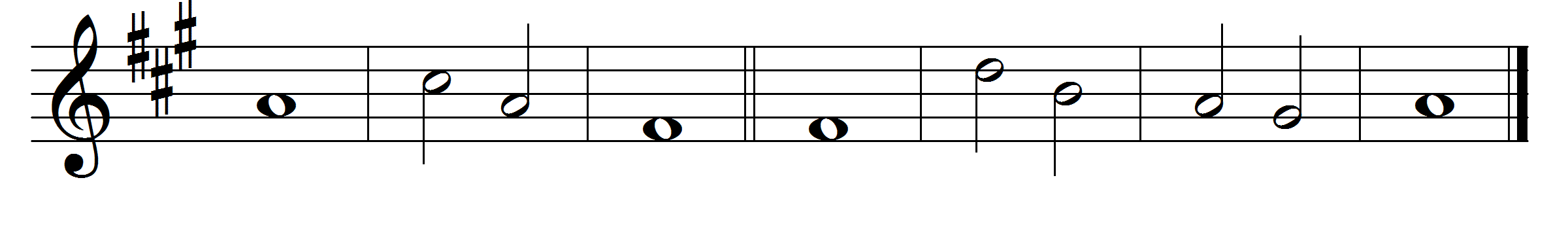 7	The law of the Lord is perfect, re - | viving · the | soul; *	the testimony of the Lord is sure			and gives | wisdom | to the | simple.8	The statutes of the Lord are right and re - | joice the | heart; *	the commandment of the Lord is pure			and gives | light | to the | eyes.9	The fear of the Lord is clean and en - | dures for | ever; *	the judgements of the Lord are true			and | righteous | al - to - | gether.10	More to be desired are they than gold,			more than | much fine | gold, *	sweeter also than honey,			| dripping | from the | honeycomb.11	By them also is your | servant | taught *	and in keeping them | there is | great re - | ward.Words taken from Common Worship © The Archbishops’ Council 2000.